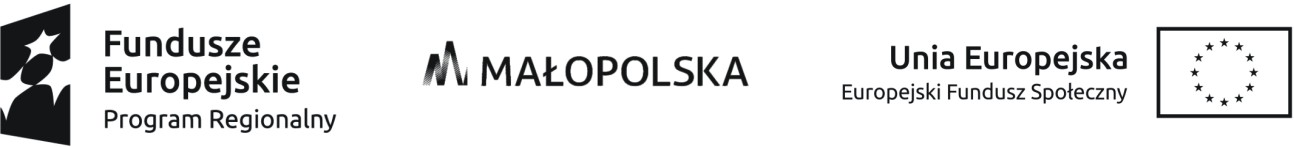 Lista rankingowa oceny wniosków o przyznanie wsparcia finansowego w ramach I naboru w ramach projektu ,,Nowy Start III” w Centrum Biznesu Małopolski Zachodniej Sp. z o.o.Lp.numer wnioskul. punktów 1 oceniającyl. punktów 2 oceniającyśrednia l. punktów13/BP/5/NSIII/I/CBMZ89999424/BP/2/NSIII/I/CBMZ90969332/BP/4/NSIII/I/CBMZ889792,541/BP/3/NSIII/I/CBMZ899089,5